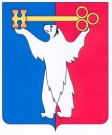 АДМИНИСТРАЦИЯ ГОРОДА НОРИЛЬСКАКРАСНОЯРСКОГО КРАЯРАСПОРЯЖЕНИЕ08.04.2021			                  г. Норильск				        № 1680Об утверждении Положения об Управлении по взаимодействию с общественными организациями и молодежной политике Администрации города НорильскаВ связи с изменением структуры Администрации города Норильска, утвержденной решением Норильского городского Совета депутатов от 23.03.2021                       № 27/5-609, руководствуясь Порядком подготовки организационных документов                           в Администрации города Норильска, утвержденным постановлением Администрации города Норильска от 30.03.2012 № 110,1. 	Утвердить Положение об Управлении по взаимодействию с общественными организациями и молодежной политике Администрации города Норильска (прилагается).2. Признать утратившими силу распоряжения Администрации города Норильска:- от 16.05.2018 № 2485 «Об утверждении Положения об Управлении административной практики Администрации города Норильска»;- от 23.07.2019 № 3914  «О внесении изменений в распоряжение Администрации города Норильска от 16.05.2018 № 2485»;- от 16.10.2020 № 4792 «О внесении изменений в распоряжение Администрации города Норильска от 16.05.2018 № 2485».3.	Разместить настоящее распоряжение на официальном сайте муниципального образования город Норильск.Глава города Норильска								Д.В. КарасевУТВЕРЖДЕНОраспоряжением Администрации города Норильска от 08.04.2021 № 1680ПОЛОЖЕНИЕОБ УПРАВЛЕНИИ ПО ВЗАИМОДЕЙСТВИЮ С ОБЩЕСТВЕННЫМИ ОРГАНИЗАЦИЯМИ И МОЛОДЕЖНОЙ ПОЛИТИКЕ1. Общие положения1.1. Управление по взаимодействию с общественными организациями и молодежной политике Администрации города Норильска (далее - Управление) является структурным подразделением (функциональным органом) Администрации города Норильска, осуществляющим полномочия Администрации города Норильска в решении вопросов местного значения по:- реализации государственной национальной политики на территории муниципального образования город Норильск, разработке и осуществлению мер, направленных на укрепление межнационального согласия;- формированию пространства, способствующего развитию системы поддержки некоммерческих организаций, являющихся в соответствии с Федеральным законом от 12.01.1996 № 7-ФЗ «О некоммерческих организациях» социально ориентированными некоммерческими организациями, и осуществляющих деятельность на территории муниципального образования город Норильск (далее - некоммерческие организации), взаимодействию с общественными объединениями и некоммерческими организациями;- обеспечению исполнения функций, возложенных на уполномоченный орган пунктами 2.2, 2.8 - 2.12 Положения о местной общественной палате муниципального образования город Норильск, утвержденным решением Норильского городского Совета депутатов от 23.05.2017 № В/4-833;- реализации молодежной политики, организации и осуществлению мероприятий по работе с молодежью в муниципальном образовании город Норильск;- осуществлению контроля за деятельностью муниципального бюджетного учреждения «Молодежный центр».1.2. Управление не наделено правами юридического лица.1.3. Управление в своей деятельности руководствуется Конституцией Российской Федерации, федеральными законами, нормативными правовыми актами Президента Российской Федерации и Правительства Российской Федерации, Законами Красноярского края, нормативными правовыми актами Губернатора Красноярского края, Правительства Красноярского края, Уставом городского округа город Норильск Красноярского края, решениями Норильского городского Совета депутатов, нормативными правовыми актами Администрации города Норильска, а также настоящим Положением.1.4. Полное официальное наименование Управления: Управление по взаимодействию с общественными организациями и молодежной политике Администрации города Норильска. Сокращенное наименование Управления: УВООиМП.1.5. Управление подчиняется в своей деятельности должностному лицу Администрации города Норильска в соответствии со структурой Администрации города Норильска, утверждаемой решением Норильского городского Совета депутатов.1.6. Финансирование Управления осуществляется за счет средств бюджета муниципального образования город Норильск.1.7. Управление возглавляет начальник Управления (должность муниципальной службы, категория должности - руководители, группа должности - главная), назначение на должность которого и освобождение от должности производится Главой города Норильска в соответствии с порядком замещения и освобождения должностей муниципальной службы и иных должностей в Администрации города Норильска, установленным Главой города Норильска.Начальник Управления издает распоряжения, приказы по вопросам его компетенции, компетенции Управления, определенным Положением об Управлении, правовыми актами органов местного самоуправления муниципального образования город Норильск, его должностной инструкцией.1.8. В период временного отсутствия начальника Управления (отпуск, командировка, временная нетрудоспособность и по другим уважительным причинам) исполнение его обязанностей возлагается на лицо, назначенное Главой города Норильска, в соответствии с установленным порядком.1.9. Управление осуществляет свою деятельность во взаимодействии со структурными подразделениями Администрации города Норильска, организациями всех форм собственности, расположенными на территории муниципального образования город Норильск, федеральными и краевыми органами государственного надзора и контроля, общественными объединениями и некоммерческими организациями, средствами массовой информации, осуществляющими свою деятельность на территории муниципального образования город Норильск.1.10. Управление имеет бланки со своим наименованием.2. Основные задачи2.1. Обеспечение исполнения и реализация в соответствии с законодательством нормативных правовых актов Российской Федерации, Красноярского края, органов местного самоуправления муниципального образования город Норильск по вопросам реализации государственной национальной политики,  молодежной политики,  разработке и осуществлению мер, направленных на укрепление межнационального согласия, развитию системы поддержки некоммерческих организаций, взаимодействию с общественными объединениями и некоммерческими организациями.2.2. Обеспечение взаимодействия с федеральными органами власти, органами государственной власти Красноярского края, с организациями всех форм собственности, расположенными на территории муниципального образования город Норильск, по вопросам реализации государственной национальной политики, молодежной политики, мер, направленных на укрепление межнационального согласия, развития системы поддержки некоммерческих организаций, взаимодействия с общественными объединениями и некоммерческими организациями.2.3. Участие в подготовке предложений по вопросам реализации государственной национальной политики на территории муниципального образования город Норильск, мер, направленных на укрепление межнационального согласия, развития системы поддержки некоммерческих организаций, взаимодействия с общественными объединениями и некоммерческими организациями, мер по обеспечению и защите прав и законных интересов молодежи на территории муниципального образования город Норильск.2.4. Обеспечение исполнения функций, возложенных на уполномоченный орган пунктами 2.2, 2.8-2.12 Положения о местной общественной палате муниципального образования город Норильск, утвержденным Решением Норильского городского Совета депутатов от 23.05.2017 № В/4-833.2.5. Разработка основных направлений молодежной политики, организация и проведение мероприятий по работе с молодежью в муниципальном образовании город Норильск.2.6. Организация взаимодействия и оказания поддержки добровольчества (волонтерства) на территории муниципального образования город Норильск.3. Функции3.1. Осуществляет разработку проектов правовых актов органов местного самоуправления муниципального образования город Норильск по вопросам, отнесенным к компетенции Управления, определенным настоящим Положением, правовыми актами органов местного самоуправления муниципального образования город Норильск (далее – компетенция Управления).3.2. Взаимодействует с федеральными органами власти, органами государственной власти Красноярского края, с организациями, расположенными на территории муниципального образования город Норильск, по вопросам деятельности, относящимся к компетенции Управления.3.3. Изучает и анализирует опыт взаимодействия органов местного самоуправления с общественными объединениями и некоммерческими организациями, действующими на других территориях. Внедряет положительный опыт в практику своей работы.3.4. Разрабатывает предложения по приоритетным направлениям деятельности Управления.3.5. Разрабатывает и вносит в установленном порядке на рассмотрение органов местного самоуправления муниципального образования город Норильск проекты муниципальных программ в сфере деятельности, относящейся к компетенции Управления.3.6. Разрабатывает и обеспечивает реализацию мероприятий муниципальных подпрограмм на территории муниципального образования город Норильск, относящихся к компетенции Управления.3.7. Проводит мониторинг деятельности общественных объединений и некоммерческих организаций, относящихся к компетенции Управления.3.8. Оказывает информационное и консультационное содействие общественным объединениям и некоммерческим организациям, по вопросам, связанным с различными аспектами управления и развития этих объединений и организаций в пределах компетенции Управления.3.9. Осуществляет ведение реестра социально ориентированных некоммерческих организаций - получателей поддержки, оказываемой Администрацией города Норильска, и обеспечивает его размещение на официальном сайте муниципального образования город Норильск.3.10. Осуществляет исполнение мероприятий Плана по реализации на территории муниципального образования город Норильск Стратегии государственной национальной политики Российской Федерации, относящихся к компетенции Отдела.3.11. Осуществляет подготовку сводного отчета об исполнении Плана мероприятий по реализации на территории муниципального образования город Норильск Стратегии государственной национальной политики Российской Федерации, предоставляемого Главе города Норильска.3.12. Осуществляет работу по организации и обеспечению деятельности Консультативного совета по делам национальностей при Главе города Норильска.3.13. Осуществляет контроль за своевременным размещением и актуализацией информации на официальном сайте муниципального образования город Норильск в разделе «Общественные объединения», относящемся к компетенции Управления.3.14. Внедряет устойчивые механизмы участия общественных объединений и некоммерческих организаций в решении вопросов местного значения на территории муниципального образования город Норильск.3.15. Решает в пределах компетенции Управления вопросы, затрагивающие интересы общественных объединений и некоммерческих организаций.3.16. Обеспечивает подготовку отчетов, иной статистической и аналитической информации, относящейся к предмету деятельности Управления.3.17. Обеспечивает исполнение следующих функций, возложенных на уполномоченный орган:- размещает на официальном сайте муниципального образования город Норильск в сети Интернет (www.norilsk-city.ru) информацию о начале процедуры формирования нового состава местной общественной палаты муниципального образования город Норильск (далее - Палата) не позднее чем через 10 дней со дня письменного обращения председателя Палаты с информацией об окончании срока полномочий Палаты и необходимости формирования нового состава Палаты;- опубликовывает сведения о сроках, месте приема документов для формирования третьей трети состава Палаты, а также о дате, месте и порядке проведения процедуры формирования состава Палаты в полном составе в средствах массовой информации и размещает на официальном сайте муниципального образования город Норильск в сети Интернет (www.norilsk-city.ru) не позднее 5 рабочих дней со дня опубликования информации о формировании нового состава Палаты;- принимает заявление и документы от представителей некоммерческих организаций, осуществляющих деятельность в сфере представления и защиты прав и законных интересов профессиональных и социальных групп, для формирования третьей трети состава Палаты в течение 30 дней со дня опубликования процедуры формирования состава Палаты в средствах массовой информации и размещения на официальном сайте муниципального образования город Норильск в сети Интернет (www.norilsk-city.ru);- извещает каждого члена Палаты о дате, месте и времени проведения собрания для формирования оставшейся трети состава Палаты не позднее 5 рабочих дней после утверждения Норильским городским Советом депутатов второй трети состава Палаты.3.18. Обеспечивает развитие системы в области молодежной политики на территории муниципального образования город Норильск в соответствии с изменяющимися потребностями общества, условиями и возможностями, складывающимися в процессе экономического и социального развития на данном этапе.3.19. Организует работу в части обеспечения правовых, экономических, организационных условий для включения молодежи как активного субъекта общественных отношений через развитие и интеграцию молодежного потенциала в процессы социально-экономического, общественно-политического, культурного развития муниципального образования город Норильск.3.20. Обеспечивает взаимодействие с городскими, краевыми общественными организациями, осуществляющими деятельность в сфере молодежной политики независимо от их организационно-правовых форм, форм собственности и ведомственной подчиненности для совместной реализации проектов и мероприятий молодежных программ.3.21. Подготавливает предложения и обоснования по совершенствованию системы развития и реализации молодежной политики в муниципальном образовании город Норильск.3.22. Разрабатывает и проводит мероприятия:- по поддержке талантливой и одаренной молодежи, содействию в реализации молодежных социальных проектов, профориентационных проектов для молодежи;- по содействию молодежи в формировании гражданской компетентности, национального самосознания и патриотизма, здорового образа жизни, организации трудоустройства и временной занятости, реализации предпринимательства и деловой активности, реализации ее интеллектуального и творческого потенциала, организации досуга;- по развитию системы профилактики негативных проявлений в молодежной среде и профилактики различных видов химических и иных зависимостей среди молодежи;- по организации работы с несовершеннолетними правонарушителями;- по оказанию молодежи консультационной и информационной поддержки.3.23. Организует участие молодежи муниципального образования город Норильск в краевых и федеральных молодежных проектах, конкурсах и фестивалях.3.24. Принимает и рассматривает обращения жителей муниципального образования город Норильск по вопросам реализации молодежной политики в муниципальном образовании город Норильск, в пределах компетенции Управления.3.25. Осуществляет ведомственный контроль за деятельностью муниципального бюджетного учреждения «Молодежный центр». 3.26. Контролирует предоставление муниципальным бюджетным учреждением «Молодежный центр» муниципальных услуг (работ).3.27. Организует и осуществляет анализ итогов реализации молодежной политики в муниципальном образовании город Норильск.3.28. Участвует в рамках компетенции в реализации приоритетных направлений деятельности государственной молодежной политики Красноярского края (флагманские программы государственной молодежной политики Красноярского края) и реализации мероприятий по профилактике безнадзорности и правонарушений несовершеннолетних и молодых граждан и противодействию распространения в молодежной среде наркомании, алкоголизма, токсикомании и иных зависимостей, преступности и иных антисоциальных явлений на территории муниципального образования город Норильск.3.29. Разрабатывает и реализует меры по обеспечению и защите прав и законных интересов молодежи на территории муниципального образования город Норильск.3.30. Организует и осуществляет мониторинг реализации молодежной политики на территории муниципального образования город Норильск.3.31. Осуществляет взаимодействие Администрации города Норильска с организаторами добровольческой (волонтерской) деятельности, добровольческими (волонтерскими) организациями при осуществлении благотворительной, добровольческой (волонтерской) деятельности на территории муниципального образования город Норильск.3.32. Участвует в работе коллегиальных органов, создаваемых в соответствии с правовыми актами органов местного самоуправления муниципального образования город Норильск.3.33. Поддерживает и повышает уровень квалификации работников, достаточный для исполнения своих должностных обязанностей, посредством участия в курсах повышения квалификации и обучающих семинарах по направлениям деятельности Управления.3.34. Обеспечивает в пределах своей компетенции защиту сведений, составляющих государственную или иную охраняемую законом тайну, а также сведения, касающиеся частной жизни и здоровья граждан или затрагивающие их честь и достоинство.3.35. Осуществляет иную деятельность и иные функции, не запрещенные действующим законодательством, необходимые для решения задач, поставленных перед Управлением, а также возложенные на Управление правовыми актами органов местного самоуправления муниципального образования город Норильск.4. ПраваДля исполнения возложенных функций Управление имеет право:4.1. Запрашивать и получать в установленном порядке от структурных подразделений Администрации города Норильска, организаций всех форм собственности, расположенных на территории муниципального образования город Норильск, органов государственной власти информацию, необходимую для выполнения возложенных на Управление задач.4.2. Привлекать в установленном порядке при проведении экспертизы, разработке нормативной документации работников структурных подразделений Администрации города Норильска, муниципальных учреждений и специалистов иных организаций.4.3. Получать копии нормативных распорядительных документов, поступающих в Администрацию города Норильска, касающихся деятельности Управления.4.4. Получать копии постановлений и распоряжений Администрации города Норильска, касающихся деятельности Управления.4.5. Давать разъяснения и рекомендации гражданам и юридическим лицам по вопросам, входящим в компетенцию Управления.4.6. Осуществлять в пределах компетенции иные необходимые действия, связанные с выполнением возложенных на Управление задач и функций.